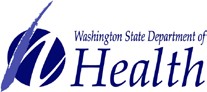 Nursing Care Quality Assurance CommissionNursing Educationncqac.education@doh.wa.govNursing Assistant Alternative Training Program for Medical Assistant – Certified Curriculum Verification of RequirementsNursing Assistant Alternative Training Program for Medical Assistant – Certified Curriculum Verification of RequirementsNursing Assistant Alternative Training Program for Medical Assistant – Certified Curriculum Verification of RequirementsNursing Assistant Alternative Training Program for Medical Assistant – Certified Curriculum Verification of RequirementsNursing Assistant Alternative Training Program for Medical Assistant – Certified Curriculum Verification of RequirementsNursing Assistant Alternative Training Program for Medical Assistant – Certified Curriculum Verification of RequirementsNursing Assistant Alternative Training Program for Medical Assistant – Certified Curriculum Verification of RequirementsNursing Assistant Alternative Training Program for Medical Assistant – Certified Curriculum Verification of RequirementsPlease check the Box next to New Program or Program Renewal New Program	 Program RenewalPlease check the Box next to New Program or Program Renewal New Program	 Program RenewalPlease check the Box next to New Program or Program Renewal New Program	 Program RenewalPlease check the Box next to New Program or Program Renewal New Program	 Program RenewalPlease check the Box next to New Program or Program Renewal New Program	 Program RenewalPlease check the Box next to New Program or Program Renewal New Program	 Program RenewalPlease check the Box next to New Program or Program Renewal New Program	 Program RenewalPlease check the Box next to New Program or Program Renewal New Program	 Program Renewal1. Demographic Information1. Demographic Information1. Demographic Information1. Demographic Information1. Demographic Information1. Demographic Information1. Demographic Information1. Demographic InformationProgram numberProgram numberProgram numberProgram numberProgram numberProgram numberDate of application/renewalDate of application/renewalName of schoolName of schoolName of schoolName of schoolName of schoolName of schoolName of schoolName of school2. Curriculum Information2. Curriculum Information2. Curriculum Information2. Curriculum Information2. Curriculum Information2. Curriculum Information2. Curriculum Information2. Curriculum InformationThis form is to reference the competency-based curriculum you submit with your application. Forms that are completed that reference the textbook will not be accepted. Be sure to check both if a curriculum requirement is met and identify where in the curriculum outline the specific requirement is addressed. Example: Infection Control:Page 7 #2-a,b,c.This form is to reference the competency-based curriculum you submit with your application. Forms that are completed that reference the textbook will not be accepted. Be sure to check both if a curriculum requirement is met and identify where in the curriculum outline the specific requirement is addressed. Example: Infection Control:Page 7 #2-a,b,c.This form is to reference the competency-based curriculum you submit with your application. Forms that are completed that reference the textbook will not be accepted. Be sure to check both if a curriculum requirement is met and identify where in the curriculum outline the specific requirement is addressed. Example: Infection Control:Page 7 #2-a,b,c.This form is to reference the competency-based curriculum you submit with your application. Forms that are completed that reference the textbook will not be accepted. Be sure to check both if a curriculum requirement is met and identify where in the curriculum outline the specific requirement is addressed. Example: Infection Control:Page 7 #2-a,b,c.This form is to reference the competency-based curriculum you submit with your application. Forms that are completed that reference the textbook will not be accepted. Be sure to check both if a curriculum requirement is met and identify where in the curriculum outline the specific requirement is addressed. Example: Infection Control:Page 7 #2-a,b,c.This form is to reference the competency-based curriculum you submit with your application. Forms that are completed that reference the textbook will not be accepted. Be sure to check both if a curriculum requirement is met and identify where in the curriculum outline the specific requirement is addressed. Example: Infection Control:Page 7 #2-a,b,c.This form is to reference the competency-based curriculum you submit with your application. Forms that are completed that reference the textbook will not be accepted. Be sure to check both if a curriculum requirement is met and identify where in the curriculum outline the specific requirement is addressed. Example: Infection Control:Page 7 #2-a,b,c.This form is to reference the competency-based curriculum you submit with your application. Forms that are completed that reference the textbook will not be accepted. Be sure to check both if a curriculum requirement is met and identify where in the curriculum outline the specific requirement is addressed. Example: Infection Control:Page 7 #2-a,b,c.WAC 246-841-550 RequirementsWAC 246-841-550 RequirementsRequirement ismetRequirement ismetRequirement ismetIdentify outline page and locationIdentify outline page and locationIdentify outline page and locationMeasurement of vital signs, height, weight, and fluid and food input and outputMeasurement of vital signs, height, weight, and fluid and food input and outputParticipation in planning and nursing reporting processParticipation in planning and nursing reporting processBathing, oral care, and skin careBathing, oral care, and skin carePersonal care tasks, appropriate to chronological age and developmentalstage of residentsPersonal care tasks, appropriate to chronological age and developmentalstage of residentsGrooming and dressing.Grooming and dressing.ToiletingToiletingEating and hydration including techniques to prevent choking and aspiration and health and sanitation infood serviceEating and hydration including techniques to prevent choking and aspiration and health and sanitation infood serviceBasic restorative servicesBasic restorative servicesUse of assistive devices in ambulation, transferring, eating and dressingUse of assistive devices in ambulation, transferring, eating and dressingRange of motionRange of motionTurning and positioningTurning and positioningTransferring and ambulatingTransferring and ambulatingUse and care of prosthetic devicesUse and care of prosthetic devicesClient resident rights and promotion of independenceClient resident rights and promotion of independenceAssistance in getting to and joining inactivities appropriate to chronological age of residentAssistance in getting to and joining inactivities appropriate to chronological age of resident2. Curriculum Information Continued2. Curriculum Information Continued2. Curriculum Information Continued2. Curriculum Information Continued2. Curriculum Information Continued2. Curriculum Information Continued2. Curriculum Information Continued2. Curriculum Information ContinuedWAC 246-841-550 RequirementsWAC 246-841-550 RequirementsWAC 246-841-550 RequirementsRequirement ismetRequirement ismetIdentify outline page and locationIdentify outline page and locationIdentify outline page and locationRespect for client’s propertyRespect for client’s propertyRespect for client’s propertyUse of restraints and acknowledges agency policies that may apply toUse of restraints and acknowledges agency policies that may apply toUse of restraints and acknowledges agency policies that may apply toAn environment with ventilation,warmth, light, and quiet.An environment with ventilation,warmth, light, and quiet.An environment with ventilation,warmth, light, and quiet.Rules and regulations including the scope of practice, nursing assistant-certified, the workers right to know law and the Uniform Disciplinary Act including RCW 18.130.180Rules and regulations including the scope of practice, nursing assistant-certified, the workers right to know law and the Uniform Disciplinary Act including RCW 18.130.180Rules and regulations including the scope of practice, nursing assistant-certified, the workers right to know law and the Uniform Disciplinary Act including RCW 18.130.1803. Final Information3. Final Information3. Final Information3. Final Information3. Final Information3. Final Information3. Final Information3. Final InformationTotal hours of nursing program     Number of clinical hoursNumber of clinical hoursNumber of clinical hoursNumber of classroom hoursNumber of classroom hoursNumber of classroom hoursNumber of lab hoursProgram director signatureProgram director signatureProgram director signatureProgram director signatureDateDateDateDateName of training programName of training programName of training programName of training programTelephone numberTelephone numberTelephone numberTelephone number